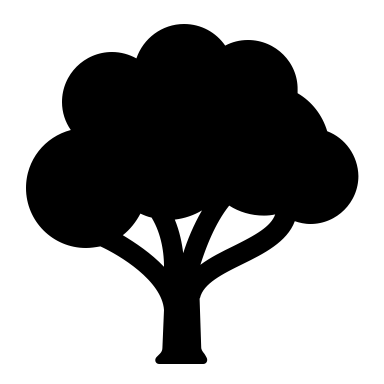 Prestonwood Homeowners Association (PHA)
2020 Newsletter Advertising Reservation FormYour Name														Mailing Address														Phone #1							Phone #2						Name of Business													Business Address													Business Phone#						Email							Type of Business													Are you a Prestonwood resident? 	Yes		     NoAd space is limited and will be reserved in the order that full payments are received. The latest edition of the newsletter is available for viewing online at www.prestonwood.net under Newsletter. You can email your high-resolution ad
(pdf, jpg, png or eps files only) or ask for help in designing your ad if you so choose at no extra fee. Please email: Brittany McNally at brittanylmcnally@gmail.com.         I agree to purchase one ad space in the following issues:         Winter 2020		         Spring 2020		         Summer 2020		         Fall 2020Each ad space requires a fee of: $100I understand that my full payment guarantees a space in the issues I have selected and that I may change the content of my ad as needs arise. Signed								Date			Check#				Please submit form and payment to: PHA, P.O. Box 795682, Dallas, TX 75379
The PHA thanks you for promoting your business within this fine community.We want to see you succeed!